Mobilität für Lehrpersonen bili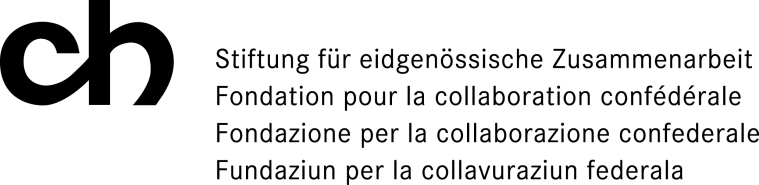 Persönliche Kontaktangaben für die Rückvergütung der «Mobilitätspauschale»Bitte senden Sie, sobald der Austausch abgeschlossen ist, das ausgefüllte Formular an: epc-info@edufr.ch oder per Post an die KBS Freiburg, Derrière-les-Remparts 1a, 1700 FribourgAllgemeine AngabenAllgemeine AngabenAllgemeine AngabenAllgemeine AngabenAllgemeine AngabenNameNameVornameVornameEntsendende Institution Entsendende Institution Aufnehmende Institution Aufnehmende Institution Datum des Austauschs Datum des Austauschs Von  bis Von  bis Von  bis AusbildungszentrumAusbildungszentrumAusbildungszentrumAusbildungszentrumAusbildungszentrumEHBEHBIFFPUFFPUFFPBankangaben für die Rückvergütung der Mobilitätspauschale CHF 300.--(entsendende Institution)Bankangaben für die Rückvergütung der Mobilitätspauschale CHF 300.--(entsendende Institution)Bankangaben für die Rückvergütung der Mobilitätspauschale CHF 300.--(entsendende Institution)Bankangaben für die Rückvergütung der Mobilitätspauschale CHF 300.--(entsendende Institution)Bankangaben für die Rückvergütung der Mobilitätspauschale CHF 300.--(entsendende Institution)IBAN :  IBAN :  IBAN :  IBAN :  IBAN :  Datum und Unterschrift der Antragstellerin bzw. des AntragstellersDatum und Unterschrift der entsendenden Institution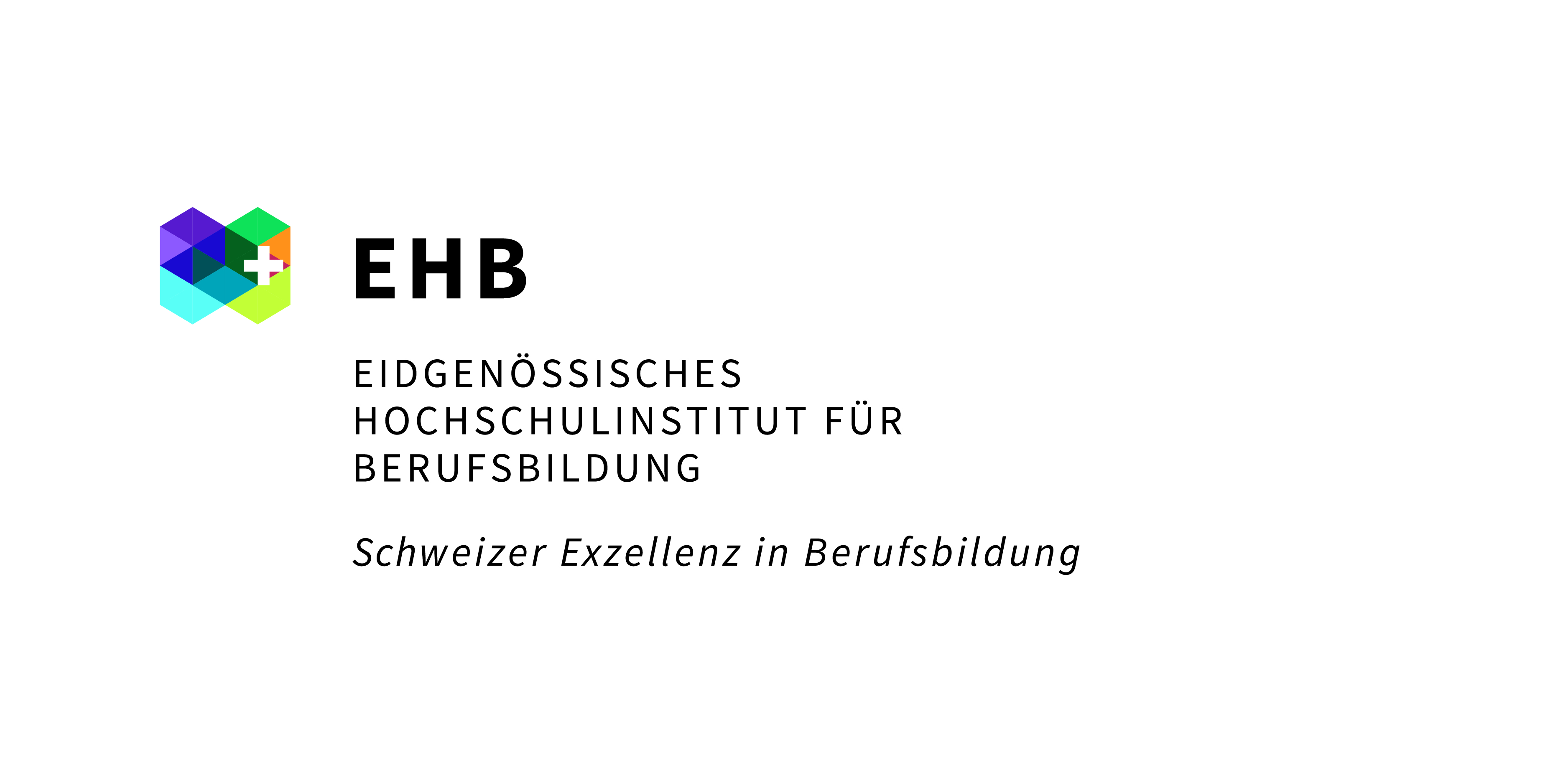 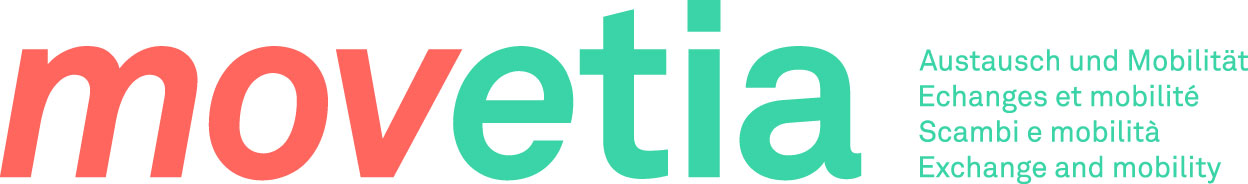 